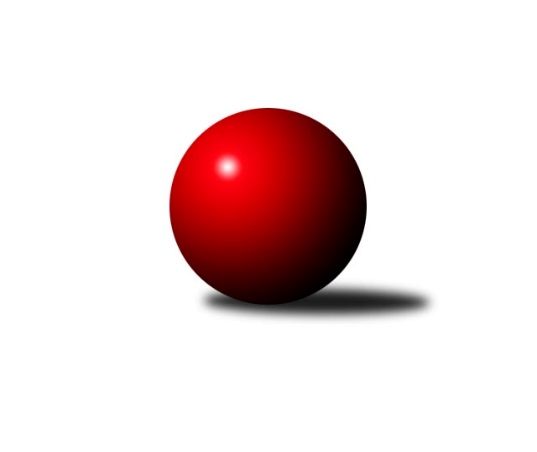 Č.21Ročník 2021/2022	25.3.2022Nejlepšího výkonu v tomto kole: 2759 dosáhlo družstvo: TJ Centropen Dačice DJihočeský KP1 2021/2022Výsledky 21. kolaSouhrnný přehled výsledků:TJ Sokol Chotoviny B	- TJ Centropen Dačice D	2:6	2697:2759	3.0:9.0	25.3.TJ Kunžak A	- TJ Sokol Nové Hrady A	2:6	2573:2651	5.0:7.0	25.3.KK Hilton Sez. Ústí B	- TJ Sokol Písek A	5:3	2659:2635	4.0:8.0	25.3.TJ Nová Ves u Č. B. A 	- KK Hilton Sez. Ústí A	8:0	2601:2393	9.0:3.0	25.3.TJ Loko Č. Budějovice B	- TJ Dynamo Č. Budějovice A	2:6	2503:2543	6.0:6.0	25.3.Tabulka družstev:	1.	TJ Centropen Dačice D	19	14	2	3	98.5 : 53.5 	127.5 : 100.5 	 2569	30	2.	KK Hilton Sez. Ústí A	19	13	0	6	97.0 : 55.0 	135.0 : 93.0 	 2529	26	3.	TJ Sokol Nové Hrady A	19	12	1	6	94.0 : 58.0 	129.0 : 99.0 	 2570	25	4.	TJ Spartak Soběslav A	19	11	0	8	80.5 : 71.5 	117.0 : 111.0 	 2461	22	5.	TJ Dynamo Č. Budějovice A	19	10	1	8	77.0 : 75.0 	114.0 : 114.0 	 2511	21	6.	TJ Sokol Písek A	19	7	3	9	71.5 : 80.5 	103.5 : 124.5 	 2466	17	7.	TJ Loko Č. Budějovice B	19	8	1	10	70.5 : 81.5 	118.5 : 109.5 	 2486	17	8.	KK Hilton Sez. Ústí B	19	8	1	10	67.0 : 85.0 	100.5 : 127.5 	 2479	17	9.	TJ Nová Ves u Č. B. A	19	5	3	11	64.0 : 88.0 	108.5 : 119.5 	 2487	13	10.	TJ Kunžak A	19	5	2	12	63.5 : 88.5 	108.0 : 120.0 	 2463	12	11.	TJ Sokol Chotoviny B	20	4	2	14	56.5 : 103.5 	98.5 : 141.5 	 2465	10Podrobné výsledky kola:	 TJ Sokol Chotoviny B	2697	2:6	2759	TJ Centropen Dačice D	Martina Křemenová	 	 234 	 257 		491 	 1:1 	 478 	 	252 	 226		Miroslav Kolář	Lenka Křemenová	 	 210 	 217 		427 	 0:2 	 454 	 	231 	 223		Karel Kunc	Alena Makovcová	 	 220 	 218 		438 	 0:2 	 478 	 	226 	 252		Petr Bína	Lenka Křemenová	 	 217 	 206 		423 	 0:2 	 450 	 	224 	 226		Vít Beranovský	Gabriela Kučerová	 	 233 	 242 		475 	 2:0 	 434 	 	232 	 202		Ladislav Bouda	David Bartoň	 	 212 	 231 		443 	 0:2 	 465 	 	217 	 248		Lukáš Štibichrozhodčí: Alena MakovcováNejlepší výkon utkání: 491 - Martina Křemenová	 TJ Kunžak A	2573	2:6	2651	TJ Sokol Nové Hrady A	Pavel Jirků	 	 194 	 232 		426 	 1:1 	 467 	 	248 	 219		Stanislava Hladká	Stanislava Kopalová	 	 218 	 187 		405 	 1:1 	 430 	 	205 	 225		Tomáš Balko	Jiří Brát	 	 225 	 201 		426 	 0:2 	 463 	 	229 	 234		Milan Bedri	Radek Burian	 	 201 	 212 		413 	 1:1 	 422 	 	211 	 211		Michal Kanděra	Lukáš Brtník	 	 242 	 222 		464 	 1:1 	 440 	 	214 	 226		Milena Šebestová	Radek Hrůza	 	 237 	 202 		439 	 1:1 	 429 	 	219 	 210		Jiří Jelínekrozhodčí: Lukáš BrtníkNejlepší výkon utkání: 467 - Stanislava Hladká	 KK Hilton Sez. Ústí B	2659	5:3	2635	TJ Sokol Písek A	Michal Hajný	 	 232 	 247 		479 	 2:0 	 424 	 	230 	 194		Drahomíra Nedomová	Pavel Blažek	 	 236 	 212 		448 	 1:1 	 438 	 	210 	 228		Vladislav Papáček	Jana Dvořáková	 	 219 	 189 		408 	 0:2 	 416 	 	223 	 193		Tomáš Brückler	Jiří Mára	 	 215 	 221 		436 	 0:2 	 471 	 	245 	 226		Alexandra Králová	Miloš Mikulaštík	 	 220 	 243 		463 	 1:1 	 434 	 	225 	 209		Petr Kolařík	Michal Klimeš	 	 195 	 230 		425 	 0:2 	 452 	 	212 	 240		Jitka Koreckározhodčí: Michal KlimešNejlepší výkon utkání: 479 - Michal Hajný	 TJ Nová Ves u Č. B. A 	2601	8:0	2393	KK Hilton Sez. Ústí A	Jan Tesař	 	 209 	 204 		413 	 1:1 	 404 	 	195 	 209		Jakub Vaniš	Dobroslava Procházková	 	 213 	 197 		410 	 1:1 	 375 	 	170 	 205		Jiří Uhlíř	Jiří Pokorný	 	 238 	 231 		469 	 2:0 	 405 	 	179 	 226		Dušan Lanžhotský	Libor Doubek	 	 243 	 221 		464 	 2:0 	 407 	 	200 	 207		Jozef Jakubčík	Ilona Hanáková	 	 221 	 197 		418 	 1:1 	 391 	 	186 	 205		Dušan Jelínek	Martin Vašíček	 	 208 	 219 		427 	 2:0 	 411 	 	207 	 204		Michal Mikuláštíkrozhodčí: Dobroslava ProcházkováNejlepší výkon utkání: 469 - Jiří Pokorný	 TJ Loko Č. Budějovice B	2503	2:6	2543	TJ Dynamo Č. Budějovice A	Zdeňa Štruplová	 	 207 	 215 		422 	 0:2 	 441 	 	221 	 220		Jiří Nekola	Bedřich Vondruš *1	 	 186 	 208 		394 	 1:1 	 397 	 	203 	 194		Lukáš Chmel	Jiří Douda	 	 228 	 225 		453 	 1:1 	 426 	 	198 	 228		Vít Šebestík	Milada Šafránková	 	 192 	 214 		406 	 1:1 	 456 	 	257 	 199		Jakub Kožich	Veronika Kulová	 	 234 	 226 		460 	 2:0 	 415 	 	213 	 202		Patrik Postl	Michal Takács	 	 199 	 169 		368 	 1:1 	 408 	 	194 	 214		Vít Ondřichrozhodčí:  Vedoucí družstevstřídání: *1 od 45. hodu Jan SýkoraNejlepší výkon utkání: 460 - Veronika KulováPořadí jednotlivců:	jméno hráče	družstvo	celkem	plné	dorážka	chyby	poměr kuž.	Maximum	1.	Petr Bína 	TJ Centropen Dačice D	447.75	305.2	142.5	4.4	10/10	(491)	2.	Milan Bedri 	TJ Sokol Nové Hrady A	446.23	311.3	135.0	2.9	7/9	(480)	3.	Jiří Jelínek 	TJ Sokol Nové Hrady A	445.41	305.8	139.7	4.7	9/9	(483)	4.	Karel Kunc 	TJ Centropen Dačice D	441.56	295.2	146.4	4.0	10/10	(493)	5.	Milada Šafránková 	TJ Loko Č. Budějovice B	440.89	300.3	140.6	3.4	8/9	(490)	6.	Lukáš Štibich 	TJ Centropen Dačice D	438.56	298.8	139.7	4.5	10/10	(492)	7.	Radek Beranovský 	TJ Centropen Dačice D	438.52	298.7	139.8	5.6	8/10	(484)	8.	Pavel Vrbík 	KK Hilton Sez. Ústí A	437.59	296.5	141.1	3.3	8/10	(516)	9.	Jiří Nekola 	TJ Dynamo Č. Budějovice A	434.25	299.6	134.6	7.8	9/10	(478)	10.	Jan Sýkora 	TJ Loko Č. Budějovice B	432.25	295.4	136.9	4.5	8/9	(464)	11.	Michal Kanděra 	TJ Sokol Nové Hrady A	431.79	294.5	137.3	5.9	9/9	(479)	12.	Dušan Lanžhotský 	KK Hilton Sez. Ústí A	431.48	289.2	142.3	4.4	10/10	(494)	13.	Michal Horák 	TJ Kunžak A	431.36	295.9	135.4	6.4	10/10	(484)	14.	Stanislava Hladká 	TJ Sokol Nové Hrady A	430.80	294.9	135.9	5.0	8/9	(467)	15.	Jan Štefan 	TJ Spartak Soběslav A	430.69	293.4	137.3	4.4	10/10	(470)	16.	Martin Vašíček 	TJ Nová Ves u Č. B. A 	429.95	289.1	140.8	5.9	7/9	(447)	17.	Simona Černušková 	KK Hilton Sez. Ústí B	428.54	294.9	133.6	5.2	8/10	(509)	18.	Veronika Kulová 	TJ Loko Č. Budějovice B	428.46	299.7	128.8	5.2	6/9	(460)	19.	Jitka Korecká 	TJ Sokol Písek A	428.14	293.4	134.7	5.1	9/9	(468)	20.	Vít Ondřich 	TJ Dynamo Č. Budějovice A	426.95	294.9	132.0	5.6	10/10	(458)	21.	Michal Mikuláštík 	KK Hilton Sez. Ústí A	423.76	293.2	130.6	6.6	9/10	(494)	22.	Ilona Hanáková 	TJ Nová Ves u Č. B. A 	423.32	294.5	128.8	5.4	7/9	(501)	23.	Patrik Postl 	TJ Dynamo Č. Budějovice A	423.24	289.9	133.4	6.6	10/10	(452)	24.	Lenka Křemenová 	TJ Sokol Chotoviny B	423.17	293.6	129.6	6.7	9/10	(484)	25.	Jakub Vaniš 	KK Hilton Sez. Ústí A	422.79	293.8	129.0	6.5	10/10	(502)	26.	Jiří Pokorný 	TJ Nová Ves u Č. B. A 	422.56	291.4	131.1	6.6	8/9	(469)	27.	Pavel Blažek 	KK Hilton Sez. Ústí B	422.19	293.0	129.2	7.3	9/10	(483)	28.	Lukáš Brtník 	TJ Kunžak A	420.88	290.5	130.4	6.0	10/10	(479)	29.	Michal Hajný 	KK Hilton Sez. Ústí B	420.59	287.4	133.2	5.3	8/10	(488)	30.	Jindřich Kopic 	TJ Spartak Soběslav A	420.29	294.9	125.4	7.6	10/10	(472)	31.	Alena Dudová 	TJ Spartak Soběslav A	420.27	291.5	128.8	6.8	10/10	(484)	32.	Michal Klimeš 	KK Hilton Sez. Ústí B	419.30	289.3	130.0	6.6	8/10	(490)	33.	Radek Hrůza 	TJ Kunžak A	418.87	292.0	126.9	7.3	10/10	(462)	34.	Vít Beranovský 	TJ Centropen Dačice D	418.81	292.4	126.4	8.2	8/10	(478)	35.	Dušan Jelínek 	KK Hilton Sez. Ústí A	417.97	290.1	127.8	6.7	9/10	(487)	36.	Jozef Jakubčík 	KK Hilton Sez. Ústí A	417.42	289.2	128.2	6.7	8/10	(485)	37.	Petr Kolařík 	TJ Sokol Písek A	415.42	295.4	120.1	8.8	9/9	(466)	38.	Dobroslava Procházková 	TJ Nová Ves u Č. B. A 	415.40	290.9	124.5	8.3	7/9	(455)	39.	David Bartoň 	TJ Sokol Chotoviny B	415.28	289.5	125.8	6.3	10/10	(483)	40.	Ladislav Boháč 	TJ Nová Ves u Č. B. A 	415.12	290.1	125.0	5.9	7/9	(460)	41.	Lenka Křemenová 	TJ Sokol Chotoviny B	414.55	290.8	123.8	8.0	10/10	(469)	42.	Jaroslav Chalaš 	TJ Spartak Soběslav A	414.54	288.3	126.2	6.6	10/10	(457)	43.	Alena Makovcová 	TJ Sokol Chotoviny B	413.90	291.1	122.8	8.6	10/10	(463)	44.	Tomáš Balko 	TJ Sokol Nové Hrady A	413.77	285.7	128.1	6.8	6/9	(453)	45.	Libor Doubek 	TJ Nová Ves u Č. B. A 	412.98	287.8	125.2	6.7	6/9	(464)	46.	Miloš Mikulaštík 	KK Hilton Sez. Ústí B	412.40	288.1	124.3	7.6	8/10	(463)	47.	Pavel Jirků 	TJ Kunžak A	411.23	288.5	122.7	8.0	9/10	(475)	48.	Pavel Jesenič 	TJ Nová Ves u Č. B. A 	410.42	285.2	125.2	8.0	8/9	(449)	49.	Miroslav Kraus 	TJ Dynamo Č. Budějovice A	409.52	284.9	124.7	10.0	7/10	(450)	50.	Jana Dvořáková 	KK Hilton Sez. Ústí B	409.15	284.9	124.3	10.1	8/10	(471)	51.	Dana Kopečná 	TJ Kunžak A	408.09	286.0	122.1	7.7	10/10	(456)	52.	Jiří Douda 	TJ Loko Č. Budějovice B	406.44	290.7	115.7	7.4	8/9	(468)	53.	Gabriela Kučerová 	TJ Sokol Chotoviny B	405.81	284.4	121.4	9.2	10/10	(480)	54.	Vít Šebestík 	TJ Dynamo Č. Budějovice A	404.67	282.5	122.2	7.2	10/10	(444)	55.	Jiří Mára 	KK Hilton Sez. Ústí B	404.27	277.1	127.2	6.8	9/10	(507)	56.	Jan Tesař 	TJ Nová Ves u Č. B. A 	404.19	278.5	125.7	7.3	7/9	(455)	57.	Lukáš Chmel 	TJ Dynamo Č. Budějovice A	403.06	281.2	121.9	8.5	8/10	(438)	58.	Vladislav Papáček 	TJ Sokol Písek A	402.19	280.6	121.6	7.6	7/9	(438)	59.	Tomáš Brückler 	TJ Sokol Písek A	402.09	279.2	122.9	7.4	9/9	(430)	60.	Zdeňa Štruplová 	TJ Loko Č. Budějovice B	401.17	284.0	117.1	8.4	7/9	(442)	61.	Drahomíra Nedomová 	TJ Sokol Písek A	398.56	280.6	118.0	9.3	9/9	(451)	62.	Martina Křemenová 	TJ Sokol Chotoviny B	396.07	280.0	116.1	10.4	7/10	(491)	63.	Vlastimil Šlajs 	TJ Spartak Soběslav A	395.55	284.9	110.7	9.7	7/10	(433)	64.	Luboš Přibyl 	TJ Spartak Soběslav A	389.94	285.0	104.9	12.0	10/10	(429)	65.	Stanislava Kopalová 	TJ Kunžak A	372.89	266.4	106.5	12.5	10/10	(428)		Miroslav Kolář 	TJ Centropen Dačice D	474.50	325.5	149.0	1.0	2/10	(478)		Jakub Kožich 	TJ Dynamo Č. Budějovice A	448.79	305.5	143.3	4.8	6/10	(482)		Stanislav Ťoupal 	KK Hilton Sez. Ústí A	447.00	286.0	161.0	4.0	1/10	(447)		Matyáš Doležal 	TJ Centropen Dačice D	446.00	317.0	129.0	5.0	1/10	(446)		Kristýna Nováková 	TJ Dynamo Č. Budějovice A	437.00	290.5	146.5	8.5	2/10	(514)		Jiří Brát 	TJ Kunžak A	435.00	285.0	150.0	3.7	1/10	(455)		Alexandra Králová 	TJ Sokol Písek A	430.33	302.2	128.2	8.1	4/9	(471)		Stanislava Betuštiaková 	TJ Sokol Nové Hrady A	429.33	300.7	128.7	8.7	3/9	(447)		Milena Kümmelová 	TJ Dynamo Č. Budějovice A	427.00	320.0	107.0	11.0	1/10	(427)		Jiří Konárek 	TJ Sokol Nové Hrady A	425.83	286.2	139.7	6.6	4/9	(456)		Miloš Filip 	TJ Sokol Chotoviny B	423.50	294.0	129.5	5.5	2/10	(453)		Pavel Holzäpfel 	TJ Centropen Dačice D	422.72	287.4	135.3	8.0	3/10	(488)		Stanislav Musil 	TJ Centropen Dačice D	419.00	299.5	119.5	10.5	1/10	(429)		Tereza Kříhová 	TJ Sokol Nové Hrady A	418.88	284.6	134.3	6.0	2/9	(428)		Milena Šebestová 	TJ Sokol Nové Hrady A	417.80	298.2	119.6	7.6	5/9	(468)		Miroslav Vacko 	TJ Sokol Chotoviny B	417.50	294.5	123.0	10.0	2/10	(434)		Saša Sklenář 	TJ Nová Ves u Č. B. A 	417.33	285.3	132.0	2.3	1/9	(432)		Karel Štibich 	TJ Centropen Dačice D	416.83	283.8	133.0	7.4	3/10	(445)		Marie Lukešová 	TJ Sokol Písek A	416.69	282.5	134.2	7.2	4/9	(457)		Jiří Svačina 	TJ Sokol Chotoviny B	414.25	298.7	115.6	8.4	4/10	(455)		Jan Vaňata 	TJ Sokol Písek A	413.25	286.0	127.3	10.3	4/9	(492)		Radek Burian 	TJ Kunžak A	413.00	281.0	132.0	7.0	1/10	(413)		Marcela Chramostová 	TJ Kunžak A	412.50	277.5	135.0	7.5	2/10	(427)		Josef Brtník 	TJ Kunžak A	411.67	301.0	110.7	10.0	1/10	(419)		Miroslava Vondrušová 	TJ Loko Č. Budějovice B	410.53	283.5	127.1	8.0	5/9	(444)		Jan Švarc 	KK Hilton Sez. Ústí A	410.09	290.2	119.9	9.9	4/10	(494)		Bedřich Vondruš 	TJ Loko Č. Budějovice B	408.64	285.5	123.2	8.0	5/9	(445)		Jiří Cepák 	TJ Centropen Dačice D	404.50	286.8	117.8	10.8	2/10	(428)		Tomáš Kříha 	TJ Sokol Nové Hrady A	402.00	293.0	109.0	8.0	1/9	(402)		Jonáš Čeloud 	TJ Centropen Dačice D	401.00	279.0	122.0	4.0	1/10	(401)		Petr Mariňák 	TJ Dynamo Č. Budějovice A	400.00	273.7	126.3	7.3	1/10	(426)		Vojtěch Kříha 	TJ Sokol Nové Hrady A	399.00	282.5	116.6	6.9	5/9	(460)		Vlastimil Škrabal 	TJ Kunžak A	397.00	285.0	112.0	11.0	1/10	(397)		Petr Zítek 	TJ Sokol Písek A	392.33	277.2	115.1	9.9	3/9	(407)		Tomáš Polánský 	TJ Loko Č. Budějovice B	391.00	284.0	107.0	10.0	1/9	(391)		Michal Takács 	TJ Loko Č. Budějovice B	387.85	278.4	109.5	10.3	5/9	(448)		Ladislav Bouda 	TJ Centropen Dačice D	386.20	276.3	109.9	11.7	5/10	(434)		Tomáš Vašek 	TJ Dynamo Č. Budějovice A	384.00	287.0	97.0	14.0	1/10	(384)		Josef Schleiss 	TJ Spartak Soběslav A	381.50	274.5	107.0	13.5	2/10	(387)		David Štiller 	KK Hilton Sez. Ústí B	378.11	270.1	108.1	10.2	3/10	(466)		Jiří Uhlíř 	KK Hilton Sez. Ústí A	375.00	270.0	105.0	10.0	1/10	(375)		Jaroslav Kotnauer 	TJ Dynamo Č. Budějovice A	373.33	259.0	114.3	9.3	1/10	(391)		Josef Bárta 	TJ Centropen Dačice D	373.00	249.0	124.0	9.0	1/10	(373)		Libor Tomášek 	TJ Sokol Nové Hrady A	363.00	280.0	83.0	14.0	1/9	(363)		Vladimír Křivan 	TJ Spartak Soběslav A	355.00	258.0	97.0	13.0	1/10	(355)		Jana Křivanová 	TJ Spartak Soběslav A	349.50	240.5	109.0	11.5	2/10	(358)Sportovně technické informace:Starty náhradníků:registrační číslo	jméno a příjmení 	datum startu 	družstvo	číslo startu3138	Radek Burian	25.03.2022	TJ Kunžak A	1x24955	Tomáš Balko	25.03.2022	TJ Sokol Nové Hrady A	9x1531	Milena Šebestová	25.03.2022	TJ Sokol Nové Hrady A	3x3139	Jiří Brát	25.03.2022	TJ Kunžak A	3x16794	Miroslav Kolář	25.03.2022	TJ Centropen Dačice D	2x
Hráči dopsaní na soupisku:registrační číslo	jméno a příjmení 	datum startu 	družstvo	Program dalšího kola:22. kolo1.4.2022	pá	17:30	TJ Kunžak A - TJ Nová Ves u Č. B. A 	1.4.2022	pá	17:30	KK Hilton Sez. Ústí A - KK Hilton Sez. Ústí B	1.4.2022	pá	17:30	TJ Spartak Soběslav A - TJ Sokol Písek A	1.4.2022	pá	18:30	TJ Dynamo Č. Budějovice A - TJ Sokol Nové Hrady A	1.4.2022	pá	19:00	TJ Centropen Dačice D - TJ Loko Č. Budějovice B				-- volný los -- - TJ Sokol Chotoviny B	Nejlepší šestka kola - absolutněNejlepší šestka kola - absolutněNejlepší šestka kola - absolutněNejlepší šestka kola - absolutněNejlepší šestka kola - dle průměru kuželenNejlepší šestka kola - dle průměru kuželenNejlepší šestka kola - dle průměru kuželenNejlepší šestka kola - dle průměru kuželenNejlepší šestka kola - dle průměru kuželenPočetJménoNázev týmuVýkonPočetJménoNázev týmuPrůměr (%)Výkon1xMartina KřemenováChotoviny B4913xJiří PokornýTJ Nová Ves u Čes113.014692xMichal HajnýSez. Ústí B4791xMartina KřemenováChotoviny B112.764912xMiroslav KolářDačice4781xLibor DoubekTJ Nová Ves u Čes111.84648xPetr BínaDačice4783xVeronika KulováLok. Č.B. B111.254602xGabriela KučerováChotoviny B4756xJakub KožichDyn. Č.B. A110.284561xAlexandra KrálováPísek 47110xPetr BínaDačice109.78478